Инструкция для ЛПУ и Аптек для заполнения форм по отпуску  лекарственных средств военным пенсионерам.Перезагрузить ГБ облачный серверВ списке команд найти команду Список Загруженных файлов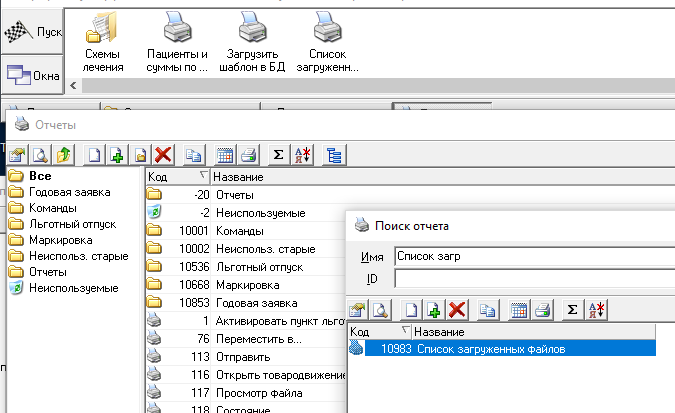 Перенести его на панель быстрого доступа.В данном отчете  выбрать из списка шаблонов нужный, нажать Результаты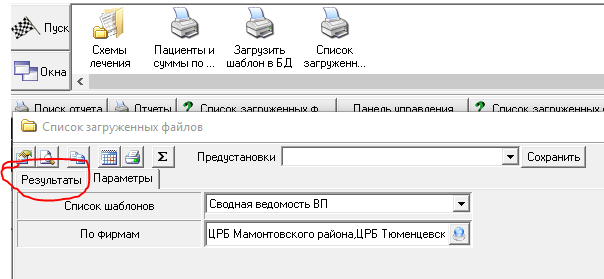 Во вкладке Результаты  необходимо выделить клавишей пробел строку с файлом _Сводная_ВП_21_СНИЛС.xls( для аптек)  или  _Реестр_ВП_21_раб.xls  (для ЛПУ)   и нажать кнопку Сохранить файлы.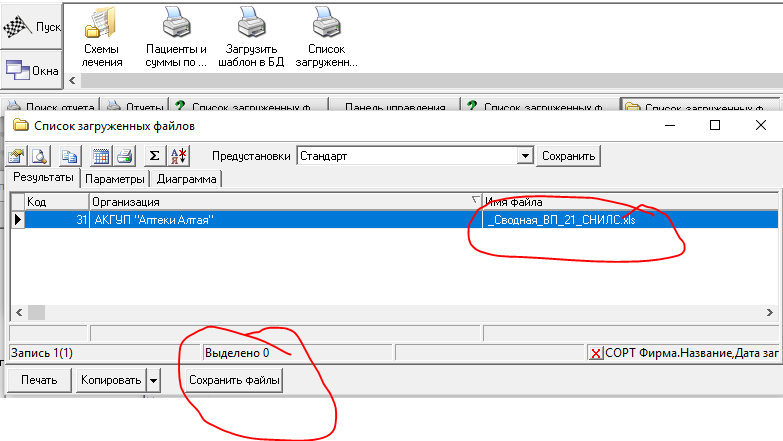 Появится окно. Нужно выбрать каталог для сохранения файла.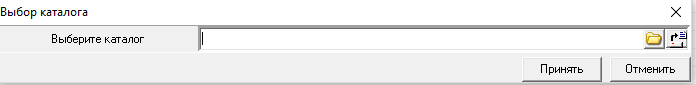 После заполнения одной или нескольких _Сводная_ВП_21_СНИЛС.xls  (для аптек)  или  _Реестр_ВП_21_раб.xls  (для ЛПУ)  их необходимо заархивировать с расширением *.ZIP (только такой тип файла)Сформированный архив необходимо загрузить в ГБ Облачный сервер.ЗАГРУЗКА файлов в Облачный сервер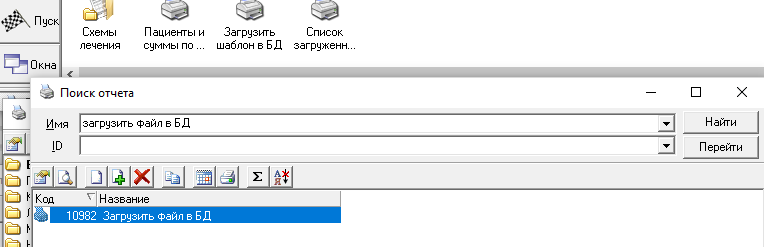 В списке команд найти команду Загрузить файлы в БДПеренести на панель быстрого доступа. Выбрать из списка шаблонов нужный, выбрать архив с отчетами и нажать кнопку Принять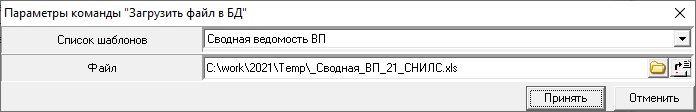 Дождаться сообщения файлы загружены.